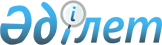 Об установлении ограничительных мероприятий на территории ИП "Жатиев Ж.А." села Славенка
					
			Утративший силу
			
			
		
					Решение акима Кособинского сельского округа Карабалыкского района Костанайской области от 28 июля 2022 года № 8. Утратило силу решением акима Кособинского сельского округа Карабалыкского района Костанайской области от 20 сентября 2022 года № 13
      Сноска. Утратило силу решением акима Кособинского сельского округа Карабалыкского района Костанайской области от 20.09.2022 № 13 (вводится в действие по истечении десяти календарных дней после дня его первого официального опубликования).
      В соответствии со статьей 35 Закона Республики Казахстан "О местном государственном управлении и самоуправлении в Республике Казахстан", подпунктом 7) статьи 10-1 Закона Республики Казахстан "О ветеринарии", на основании представления руководителя государственного учреждения "Карабалыкская районная территориальная инспекция Комитета ветеринарного контроля и надзора Министерства сельского хозяйства Республики Казахстан" от 20 июля 2022 года № 01-20/164 аким Кособинского сельского округа РЕШИЛ:
      1. Установить ограничительные мероприятия на территории индивидуального предпринимателя "Жатиев Жанбулат Адильханович" села Славенка Кособинского сельского округа Карабалыкского района Костанайской области, в связи с возникновением болезни бруцеллез крупного рогатого скота.
      2. Рекомендовать республиканскому государственному учреждению "Карабалыкское районное Управление санитарно-эпидемиологического контроля Департамента санитарно-эпидемиологического контроля Костанайской области Комитета санитарно-эпидемиологического контроля Министерства здравоохранения Республики Казахстан" (по согласованию), государственному учреждению "Карабалыкская районная территориальная инспекция Комитета ветеринарного контроля и надзора Министерства сельского хозяйства Республики Казахстан" (по согласованию), провести необходимые санитарно-противоэпидемиологические и ветеринарно-санитарные мероприятия для достижения ветеринарно-санитарного благополучия в выявленном эпизоотическом очаге.
      3. Государственному учреждению "Аппарат акима Кособинского сельского округа" в установленном законодательством Республики Казахстан порядке обеспечить:
      1) в течение двадцати календарных дней со дня подписания настоящего решения направление его в электронном виде на казахском и русском языках в Республиканское государственное предприятие на праве хозяйственного ведения "Институт законодательства и правовой информации Республики Казахстан" для официального опубликования и включения в Эталонный контрольный банк нормативных правовых актов Республики Казахстан;
      2) размещение настоящего решения на интернет ресурсе акимата Карабалыкского района после его официального опубликования.
      4. Контроль за исполнением настоящего решения оставляю за собой.
      5. Настоящее решение вводится в действие по истечении десяти календарных дней после дня его первого официального опубликования.
      СОГЛАСОВАНО
      Руководитель ГУ "Карабалыкская
      районная территориальная
      инспекция Комитета
      ветеринарного контроля
      и надзора Министерства
      сельского хозяйства
      Республики Казахстан"
      ______________ М. Балмагамбетова
      СОГЛАСОВАНО
      Государственный ветеринарный
      врач по Карабалыкскому району
      ГУ "Управление ветеринарии
      акимата Костанайской области"
      _______________ Ж. Джаксыбаева
      СОГЛАСОВАНО
      И.о. директора КГП "Ветеринарная
      станция Карабалыкского района"
      Управления ветеринарии акимата
      Костанайской области"
      ___________________ К. Султанов
      СОГЛАСОВАНО
      И.о. руководителя РГУ "Карабалыкское
      районное Управление санитарно-
      эпидемиологического контроля
      Департамента санитарно-
      эпидемиологического контроля
      Костанайской области Комитета
      санитарно-эпидемиологического
      контроля Министерства здравоохранения
      Республики Казахстан"
      ____________________ С. Ибраева
					© 2012. РГП на ПХВ «Институт законодательства и правовой информации Республики Казахстан» Министерства юстиции Республики Казахстан
				
      И.о. акима 

М. Велин
